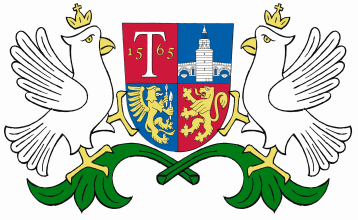                           ОБЩИНА     ТРЯВНА     О Б Я В Л Е Н И Е                             на основание чл. 124б, ал. 2 от ЗУТОбщина Трявна уведомява, че със Заповед № 76/30.01.2020 г. на Кмета на община Трявна е допуснато изработване чрез възлагане от заинтересованите лица на ПУП /подробен устройствен план/– план за застрояване и работен устройствен план за УПИ ІІІ-3058 от кв. 48 по плана на гр. Трявна, с цел надстрояване на сграда с идентификатор 73403.501.3058.1 по кадастралната карта до достигане калкана на сграда в съседен  имот с  идентификатор 73403.501.1506. 